QUESTÃO 01-Observe a tirinha e leia o texto abaixo para responder a questão a seguir.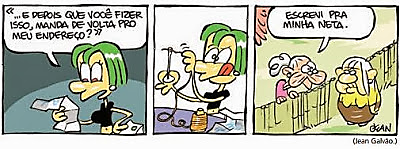 Podemos definir linguagem como uma capacidade restrita aos seres humanos de expressar pensamentos, sentimentos, emoções, opiniões, desejos, transmitir informações, ordens, pedidos, proporcionando a interação entre pessoas de diferentes localidades e tradições. Deste modo, onde há comunicação, há linguagem. As pessoas que participam do processo de interação por meio da linguagem são chamadas de interlocutores. É correto afirmar que a personagem lê uma carta, acordo com o contexto, ela é locutor ou locutário? Justifique.Locutário, pois ela está lendo a cartaQUESTÃO 02-Qual tipo de linguagem utilizada abaixo?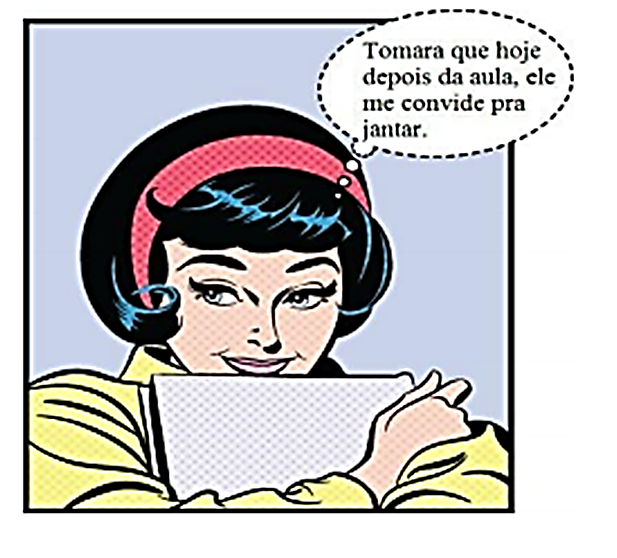 Linguagem verbal;Linguagem não verbal;Linguagem mista.Justfique: pois como podemos ver na imagem, ela está “falando” com a mente.QUESTÃO 03 - Quando assistimos um jogo de futebol, as linguagens verbal e não verbal estão envolvidas. Qual delas abaixo representa a linguagem verbal usadas nas partidas de futebol:a) Bandeiras de impedimentob) Cartões vermelho e amareloc) Locutor do Futebold) O apito do juizQUESTÃO 04- Leia.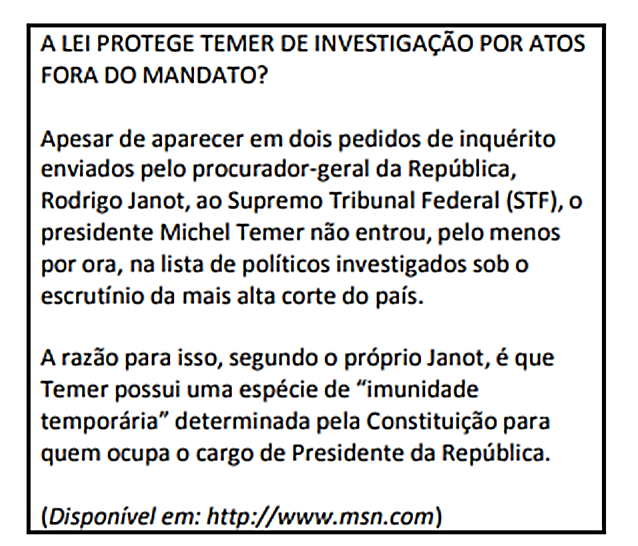 O texto acima pertence ao gênero notícia, assim:Que variedade linguística foi usada para escrever esse texto, culta( formal) ou coloquial( dia a dia)?        coloquialPor que foi usado essa modalidade de linguagem e não outra?     Pois está falando sobre o presidenteQUESTÃO 05- Analise.Imagem 1.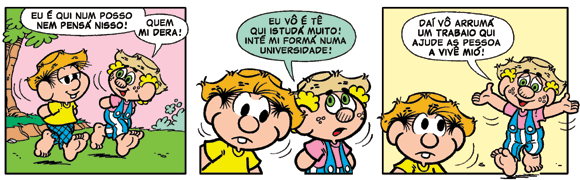 Imagem 2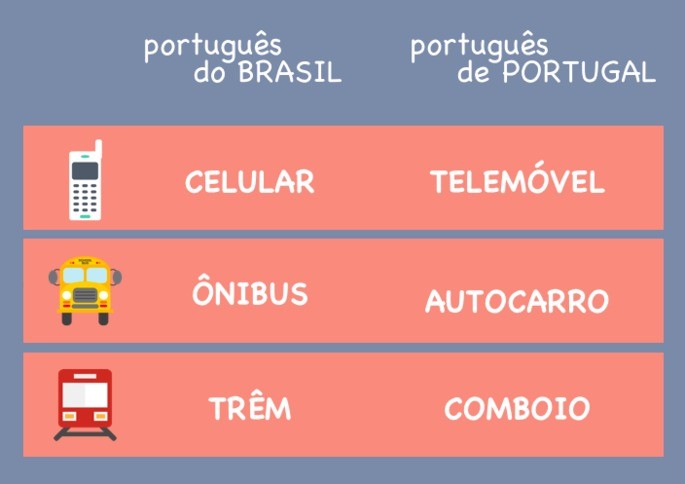 É correto afirmar que as duas imagens acima pertencem ao mesmo tipo de variação linguística? Justifique.Não, na primeira imagem, está se usando a linguagem informal, e na segunda imagem, a lingagem formal.QUESTÃO 06- De acordo com os conhecimentos sobre variação linguistica, analise a tirinha abaixo.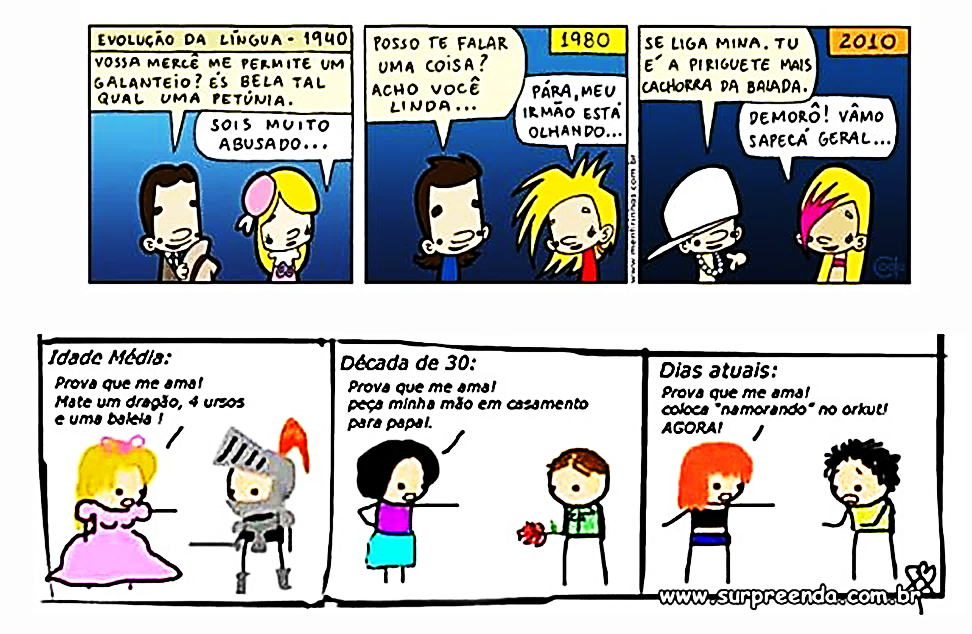 A tirinha acima é exemplo da variação:Geográfica;Situacional;Histórica;Social.QUESTÃO 07 - Leia.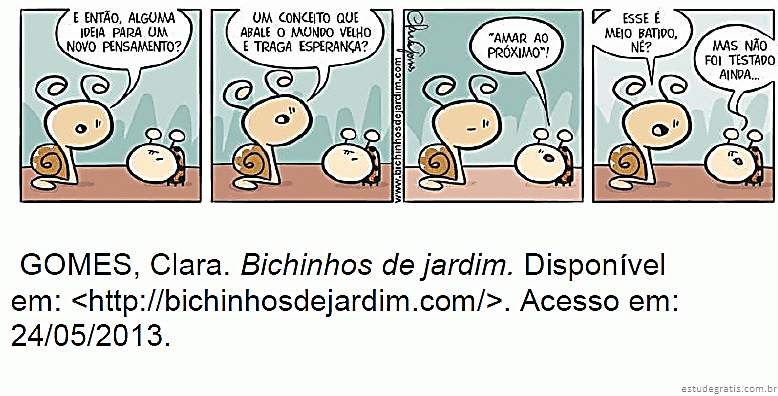 A frase “Esse é meio batido!” classifica-se como:Declarativa afirmativa.Imperativa negativa.Optativa;Interrogativa.QUESTÃO 08-Leia.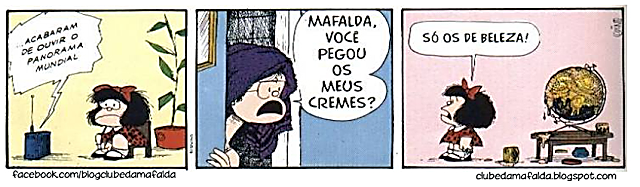 Que tipo de frase o locutor do rádio expressou?Frase declarativa.Que tipo de frase a mãe da Mafalda expressou?Frase interrogativa.A frase expressa por Mafalda é nominal ou verbal? Justifique.Nominal, pois não possui verbo.Analise.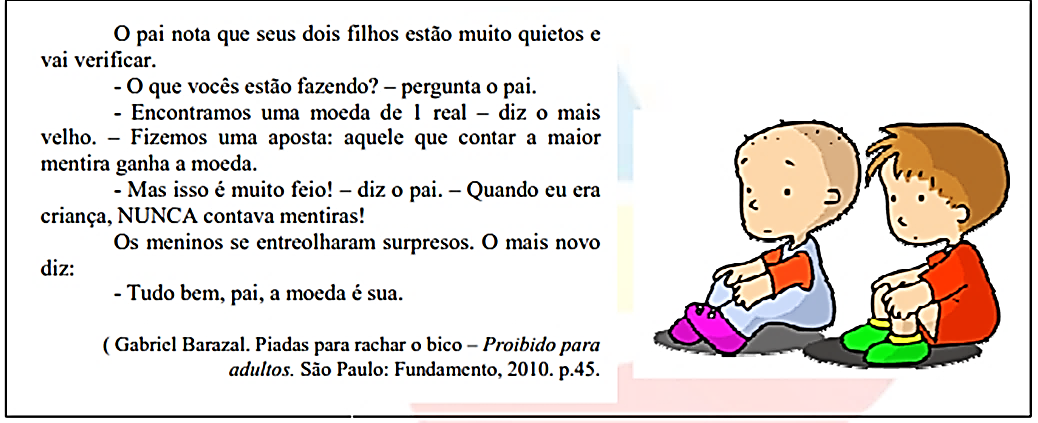 Responda às questões 09 e 10 de acordo com o texto:QUESTÃO 09 - Sobre o texto, é INCORRETO.a) O pai repreendeu os filhos. b) O narrador participa dos fatos narrados. c) Os filhos não acreditaram.d) O pai disse que nunca contava mentiras.QUESTÃO 10- A graça do texto é causada por:a) Não ter sentido.b) Surpreender o leitor com a resposta das crianças.c) Surpreender as crianças com a resposta do pai.d) Não se saber o que acontecerá após a fala do filho mais novo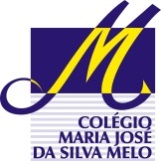 COLÉGIO MARIA JOSÉ DA SILVA MELOCOLÉGIO MARIA JOSÉ DA SILVA MELOCOLÉGIO MARIA JOSÉ DA SILVA MELOCOLÉGIO MARIA JOSÉ DA SILVA MELOQuantitativoSérie: 6º AnoProfessor: Silvilene AlvesData:  27  /03/2021Data:  27  /03/2021QualitativoSérie: 6º AnoProfessor: Silvilene AlvesData:  27  /03/2021Data:  27  /03/2021TrabalhosNome: Marcella MariaNome: Marcella MariaNome: Marcella MariaNºTOTALVERIFICAÇÃO DA APRENDIZAGEM DE PORTUGUÊSVERIFICAÇÃO DA APRENDIZAGEM DE PORTUGUÊSVERIFICAÇÃO DA APRENDIZAGEM DE PORTUGUÊSVERIFICAÇÃO DA APRENDIZAGEM DE PORTUGUÊSVERIFICAÇÃO DA APRENDIZAGEM DE PORTUGUÊSVERIFICAÇÃO DA APRENDIZAGEM DE PORTUGUÊSVERIFICAÇÃO DA APRENDIZAGEM DE PORTUGUÊS